  O S NO V N A  Š K O L AJOSIPA ANTUNA ĆOLNIĆA              ĐAKOVOKLASA:112-01/24-01/4                                                                                                                                             URBROJ:2121-14-24-17                                              Đakovo, 10.4.2023.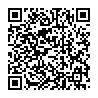 Osnovna škola Josipa Antuna Ćolnića, Đakova raspisujeNATJEČAJ                     za zasnivanje radnog odnosa na poslovima SPREMAČ / ICA Ugovor o radu sklapa se u punom radnom vremenu, na određeno vrijeme – zamjena za bolovanje. Rad se obavlja u sjedištu poslodavca.OPIS POSLOVA Svakodnevno čišćenje i održavanje unutarnjeg i vanjskog prostora, namještaja, inventara, staklenih površina, dežurstvo i drugi srodni poslovi.POSEBNI UVJETI ZA RADNO  MJESTO - NKV radnik- nepostojanje zapreke za zasnivanje radnog odnosa u školskoj ustanovi u smislu članka 106. Zakona o odgoju i obrazovanju u osnovnoj i srednjoj školi.PODNOŠENJE PRIJAVEPrijava treba sadržavati; zamolbu sa životopisom, dokaz o državljanstvu i uvjerenje nadležnog suda, ne starije od 60 dana, da se protiv kandidata u RH ne vodi kazneni postupak.  Prijave se mogu dostaviti osobno u tajništvo škole ili preporučenom poštanskom pošiljkom na adresu: OŠ Josipa Antuna Ćolnića, Trg Nikole Šubića Zrinskog 4,  31400 Đakovo. Natječaj traje od 11.4. do 18.4.2024. Nepotpune prijave neće se razmatrati. Zakašnjele prijave vraćaju se podnositelju neotvorene.VREDNOVANJE KANDIDATAOdabiru kandidata s kojim će se zasnovati radni odnos prethodi postupak procjene i  vrednovanja pristupnika natječaja kroz intervju, koji se provodi sukladno odredbama školskog Pravilnika o vrednovanju kandidata za zapošljavanje. Pravilnik je dostupan je na internetskoj stranici http://os-jacolnica-dj.skole.hr ,  link opći akti.O rasporedu provođenja postupka vrednovanja kandidati se obavještavaju putem školske internetske stranice http://os-jacolnica-dj.skole.hr PREDNOST PRI ZAPOŠLJAVANJUPristupnik natječaja koji namjerava koristiti  pravo prednosti pri zapošljavanju prema posebnom zakonu ( Zakon o pravima hrvatskih branitelja iz Domovinskog rata i članovima njihovih obitelji, Zakon o zaštiti civilnih i vojnih invalida rata, Zakon o civilnim stradalnicima iz Domovinskog rata, Zakon profesionalnoj rehabilitaciji i zapošljavanju osoba s invaliditetom) dužan se je pozvati na to pravo (kada je ta obveza utvrđena Zakonom), te priložit isprave kojima dokazuje status  osobe koja ima prednost pri zapošljavanju kao i isprave kojima dokazuje ispunjavanje uvjeta za ostvarivanje prednosti pri zapošljavanju. Prednost pri zapošljavanju  prema posebnom zakonu ostvaruje se kod jednakih uvjeta nakon provedenog postupka vrednovanja. Poveznica na stranicu  Ministarstva hrvatskih branitelja na kojoj su navedeni dokazi potrebni za ostvarivanje prava prednosti pri zapošljavanju temeljem Zakona o pravima hrvatskih branitelja iz Domovinskog rata i članovima njihovih obitelji  jehttps://branitelji.gov.hr/UserDocsImages//dokumenti/Nikola//popis%20dokaza%20za%20ostvarivanje%20prava%20prednosti%20pri%20zapo%C5%A1ljavanju-%20ZOHBDR%202021.pdfPoveznica na stranicu Ministarstva hrvatskih branitelja na kojoj su navedeni dokazi potrebni za ostvarivanje prednosti temeljem Zakona o civilnim stradalnicima iz Domovinskog rat jehttps://branitelji.gov.hr/UserDocsImages/dokumenti/Nikola/popis%20dokaza%20za%20ostvarivanje%20prava%20prednosti%20pri%20zapo%C5%A1ljavanju-%20Zakon%20o%20civilnim%20stradalnicima%20iz%20DR.pdfZAŠTITA OSOBNIH PODATAKAPrijavom na natječaj kandidat daje izričitu privolu Osnovnoj školi Josipa Antuna Ćolnića, kao voditelju zbirke osobnih podataka, da može prikupljati, koristiti i dalje obrađivati osobne podatke kandidata u svrhu provedbe natječajnog postupka i zasnivanja radnog odnosa. OBAVIJEST O REZULTATU IZBORAObavijest o rezultatu izbora  objavit će se  na web stranici škole: http://os-jacolnica-dj.skole.hr   link: natječaji za posao, u roku 15 dana od  isteka natječaja  i neće se pojedinačno dostavljati neizabranim kandidatima.                                                                                  Ravnatelj škole                                                                                                    Zvonko Belvanović, prof. v.r.